28—29Set. 2023SAADUnicamore 9:00—18:00LE MARCHE E IL MAREarte, architettura, paesaggioConvegno Internazionale San Benedetto del Trontosettembre, Hotel CalabresiAscoli Picenosettembre, Cartiera PapaleCuratori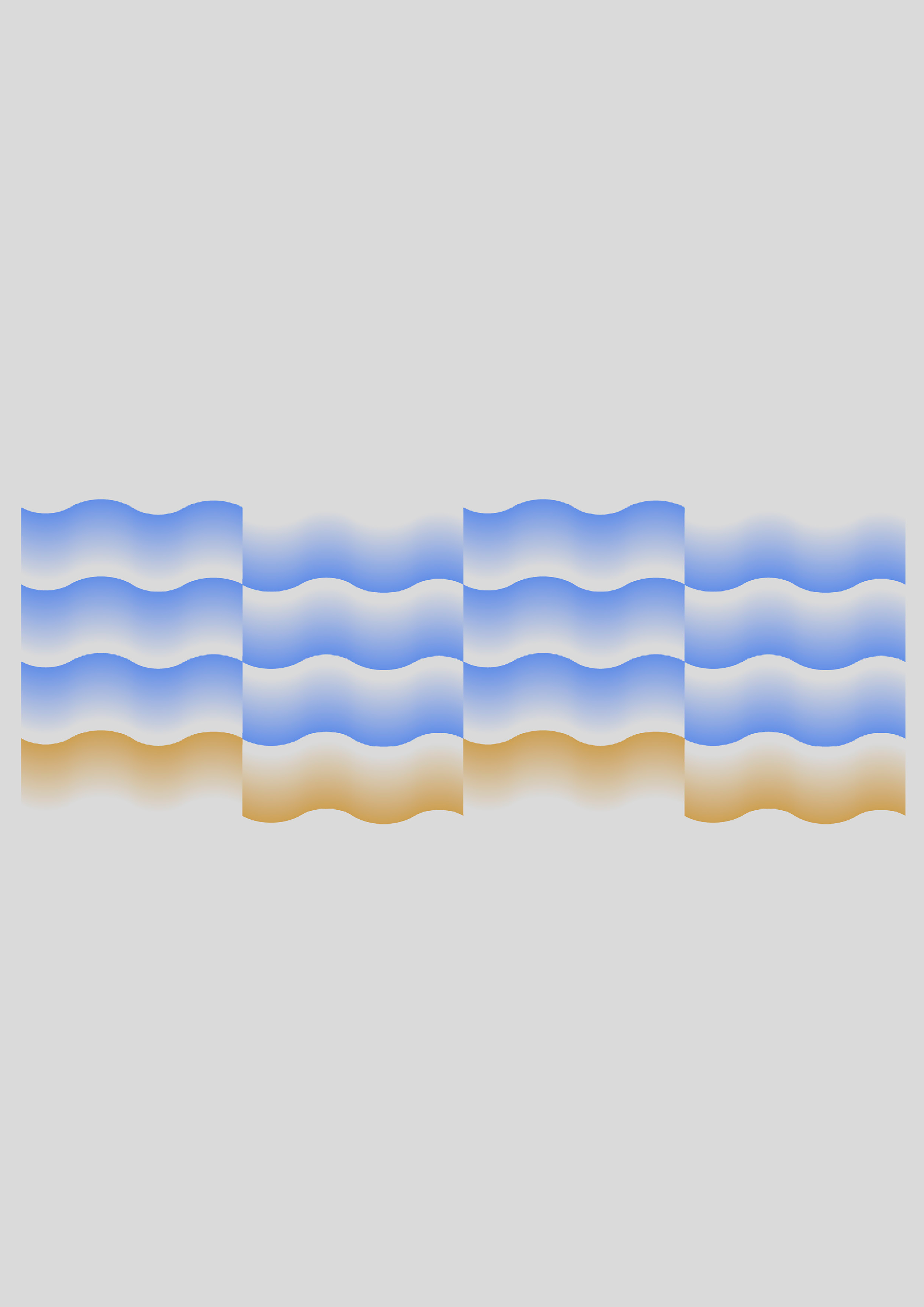 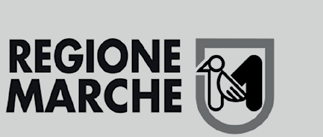 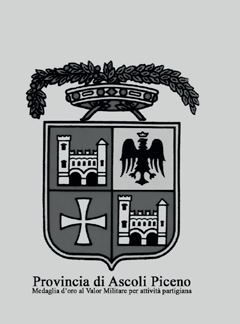 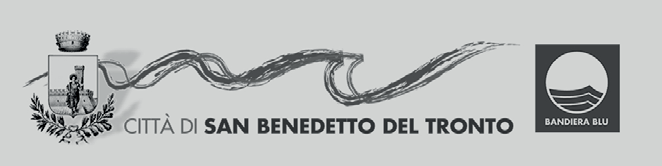 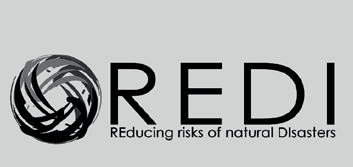 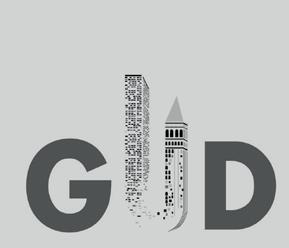 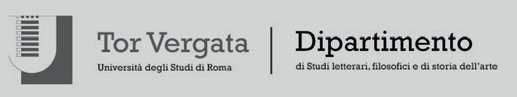 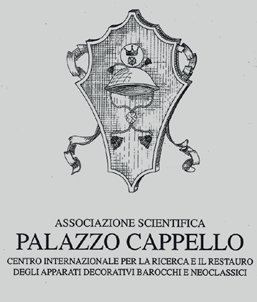 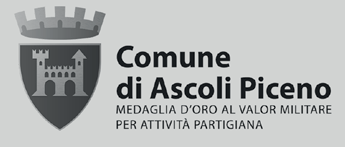 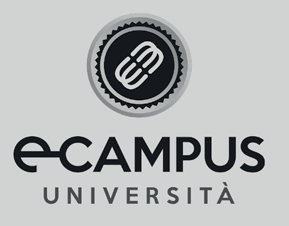 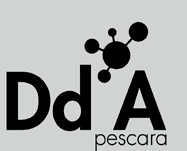 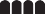 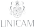 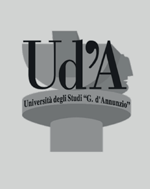 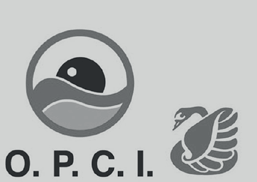 Giuseppe Bonaccorso Claudio CastellettiFederico Bulfone GransinighCon la collaborazione di Flavio StimilliCoordinatore Claudio CastellettiIl convegno internazionale, previsto in due sedi a San Benedetto del Tronto e Ascoli Piceno, aspira a gettare nuova luce sulla fenomenologia culturale del grande tema delmare nelle Marche, dall’Antichità agli anni 2000, dedicando particolare attenzione scientifica alle interpretazioni degli artisti e alle soluzioni degli architetti nell’ampio contesto storico, geografico e paesaggistico del Medio Adriatico.PRIMA GIORNATA DI STUDISan Benedetto del Tronto, Hotel Calabresi, via Guido Milanesi 1Ore 08.00 → Registrazione partecipantiOre 08.30 → Saluti istituzionali e interventi introduttiviMassimo Sargolini, Direttore della SAAD – Scuola di Ateneo di Architettura e DesignAntonio Spazzafumo, Sindaco del Comune di San Benedetto del Tronto	Lina Lazzari, Assessore alla Cultura del Comune di San Benedetto del Tronto	Giuseppe Bonaccorso, Delegato alla cultura della SAAD – Scuola di Ateneo di Architettura e Design	Claudio Castelletti, Università degli Studi di Roma ‘Tor Vergata’Federico Bulfone Gransinigh, Università degli Studi di Chieti-Pescara ‘Gabriele d’Annunzio’	Enzo Siviero, Magnifico Rettore dell’Università degli Studi eCampusOre 9.30 → Inizio lavori SESSIONE IChair → Luigi Gallo (Direzione Regionale Musei Marche – MiBACT / Galleria Nazionale delle Marche)Keynote Il Paese Alto di San Benedetto del Tronto:vita e abbandono della villa maritima romana (I sec. a.C. - IV sec. d.C.)Fabrizio Pesando (Università degli Studi di Napoli ‘L’Orientale’)Ricognizioni adriatiche di Pirro Ligorio nella sua enciclopedia dell’AntichitàCarmelo Occhipinti (Università degli Studi di Roma ‘Tor Vergata’)Le Marche, il Mediterraneo e la storia globale dell’arteGerhard Wolf (KHI – Kunsthistorisches Institut, Firenze)Ore 10.40 → Dibattito Ore 11.00 → Coffee breakOre 11.20 → Ripresa LavoriChair → Sandra Condorelli (Università degli Studi di Catania / Museo Nazionale di Matera)Rinascimento Adriatico: origini e storia di una definizione criticaAlessandro Marchi (Direzione Regionale Musei Emilia-Romagna – MiBACT)Scultura in transito lungo le coste adriatiche delle Marche: il Cinquecento oltre LoretoFernando Loffredo (State University of New York, Stony Brook)  Arte e artisti andata e ritorno sulle rotte adriatiche nel Cinque-Seicento Anna Maria Ambrosini Massari (Università degli Studi di Urbino ‘Carlo Bo’) Le vie del corallo nelle MarcheLucia Ajello (OADI – Osservatorio per le Arti Decorative in Italia ‘Maria Accascina’, Palermo) Ore 12.40 → DibattitoOre 13.00 → Pausa pranzoOre 14.00 → Ripresa Lavori SESSIONE IIChair → Alessandro Marchi (Direzione Regionale Musei Emilia-Romagna – MiBACT)Gli artisti marchigiani e i soggetti marini nell’evo modernoFrancesca Coltrinari (Università degli Studi di Macerata) La Chiamata di sant’Andrea di Federico Barocci e la rappresentazione del mare nelle pale d’altare del Rinascimento italianoDavid Ekserdjian (University of Leicester)La parola paesaggio nel lessico artistico e l’iconografia del paesaggio marittimo delle Marche nella prima età moderna Claudio Castelletti (Università degli Studi di Roma ‘Tor Vergata’)Vedute adriatiche: il mare della nostalgia, del ricordo e del lavoroStefano Papetti (Pinacoteca Civica di Ascoli Piceno)Ore 15.20 → DibattitoOre 15.40 → Coffee break Ore 16.00 → Ripresa LavoriChair → Lucia Ajello (OADI – Osservatorio per le Arti Decorative in Italia ‘Maria Accascina’, Palermo)Arte e cultura per migliorare la sostenibilità del turismo costiero nelle MarcheAlessandro Delpriori (Scuola di Scienze e Tecnologie, Università di Camerino / REDI – REducing risks of natural DIsasters)Il paesaggio costiero di Sottomonte attraverso le fonti: dal Conero al TrontoGiuseppe Merlini (Archivio Comunale di San Benedetto del Tronto)Fotografare i porti di mareNicolò Sardo (SAAD – Scuola di Ateneo di Architettura e Design, Università di Camerino)Un percorso storiografico tra letteratura e arte nel contesto marinaro delle Marche: da Giulio Grimaldi a Valeriano TrubbianiAlceo Lucidi (SICL – Società Italiana di Comparatistica Letteraria)Ore 17.20 → Dibattito finale della prima giornataSECONDA GIORNATA DI STUDIAscoli Piceno, Cartiera Papale, via della Cartiera 1 Ore 09.00 → Saluti istituzionaliSergio Loggi, Presidente della Provincia di Ascoli Piceno	Marco Fioravanti, Sindaco del Comune di Ascoli Piceno	Donatella Ferretti, Assessore alle Politiche Sociali e Pari Opportunità del Comune di Ascoli PicenoOre 09.30 → Inizio lavori SESSIONE IChair → Federico Bulfone Gransinigh (Università degli Studi di Chieti-Pescara ‘Gabriele d’Annunzio’)Keynote Interpretare la mediterraneità nella lunga durata: questioni di scala, civiltà e circolazioniDenis Bocquet (Ecole nationale supérieure d’architecture, Strasbourg)I regionalismi, l’Adriatico e le zone di contatto: l’architettura rinascimentale delle MarcheJasenka Gudelj (Università degli Studi Ca’ Foscari, Venezia)La portualità minore nel medio e alto AdriaticoGerardo Doti (SAAD - Scuola di Ateneo di Architettura e Design, Università di Camerino)Ore 10.40 → Dibattito Ore 11.00 → Coffee breakOre 11.20 → Ripresa LavoriChair → Federico Bulfone Gransinigh (Università degli Studi di Chieti-Pescara ‘Gabriele d’Annunzio’)Il sistema delle fortificazioni della costa: il caso di Porto San GiorgioEnrica Petrucci (SAAD - Scuola di Ateneo di Architettura e Design, Università di Camerino)La villa imperiale di Pesaro e il suo rapporto con l’acqua e il mareFrancesco Amendolagine (Università degli Studi eCampus)La frontiera in riva al mare: la Dogana Pontificia di Porto d’AscoliClaudio Varagnoli (Università degli Studi di Chieti-Pescara ‘Gabriele d’Annunzio’)Sonia Lupidii (Università degli Studi di Chieti-Pescara ‘Gabriele d’Annunzio’)L’ingegnere Paolo dal Ponte (m. 1578) e la Sentina di Porto d’AscoliAdriano Ghisetti Giavarina (Università degli Studi di Chieti-Pescara ‘Gabriele d’Annunzio’)Ore 12.40 → DibattitoOre 13.00 → Pausa pranzoOre 14.00 → Ripresa Lavori SESSIONE IIChair → Stefano Novelli (Provincia di Ascoli Piceno)La Marca d’Ancona e le sue cittadine nelle mete dei Magistri dei laghiStefania Bianchi (Archivio Storico Ticinese, Mendrisio)Cristiano Marchegiani (Università degli Studi di Chieti-Pescara ‘Gabriele d’Annunzio)Una misconosciuta presenza berniniana a Grottammare: ipotesi e documentiGiuseppe Bonaccorso (SAAD - Scuola di Ateneo di Architettura e Design, Università di Camerino)Fano nel Settecento: società, architettura e cultura adriaticaMarcello Villani (Università degli Studi di Chieti-Pescara ‘Gabriele d’Annunzio’)I telegrafi ottici nell’alto Adriatico e nelle Marche dalla fine del Settecento alla metà dell’OttocentoVittorio Foramitti (Università degli Studi di Udine)Ore 15.20 → DibattitoOre 15.40 → Coffee break Ore 16.00 → Ripresa LavoriChair → Luigi Coccia (SAAD – Scuola di Ateneo di Architettura e Design, Università di Camerino)La rigenerazione “verde” delle città del medio AdriaticoRosalba D’Onofrio (SAAD - Scuola di Ateneo di Architettura e Design, Università di Camerino)Aree protette costiere e connessioni costa-internoMassimo Sargolini (SAAD - Scuola di Ateneo di Architettura e Design, Università di Camerino / REDI – REducing risks of natural DIsasters)Vulnerabilità del paesaggio costiero marchigiano, cambiamento climatico e rischio di disastriFlavio Stimilli (Scuola di Scienze e Tecnologie, Università di Camerino / REDI – REducing risks of natural DIsasters)Consumo del suolo, erosione costiera e turismo balneare. Il caso della costa marchigianaMichele Manigrasso (OPCI – Osservatorio Paesaggi Costieri Italiani, Legambiente, Roma)Ore 17.20 → Tavola rotonda finaleFederico Bellini (SAAD – Scuola di Ateneo di Architettura e Design, Università di Camerino), Federico Bulfone Gransinigh (Università degli Studi di Chieti-Pescara ‘Gabriele d’Annunzio’), Giuseppe Bonaccorso (SAAD – Scuola di Ateneo di Architettura e Design, Università di Camerino), Claudio Castelletti (Università degli Studi di Roma ‘Tor Vergata’), Susanne Kubersky-Piredda (Bibliotheca Hertziana – Istituto Max Planck per la storia dell’arte, Roma), Tanja Michalsky (Bibliotheca Hertziana – Istituto Max Planck per la storia dell’arte, Roma), Marcello Villani (Università degli Studi di Chieti-Pescara ‘Gabriele d’Annunzio’)COMITATO ORGANIZZATIVO Sandra Condorelli (Università degli Studi di Catania / Museo Nazionale di Matera)Patrizio Giustini (Università degli Studi di Teramo)Alceo Lucidi (SICL – Società Italiana di Comparatistica Letteraria)Giuseppe Merlini (Archivio Comunale di San Benedetto del Tronto)Flavio Stimilli (Scuola di Scienze e Tecnologie, Università di Camerino / REDI – REducing risks of naturalDIsasters)	COORDINAMENTOClaudio Castelletti (Università degli Studi di Roma ‘Tor Vergata’)COMITATO SCIENTIFICO Giuseppe Bonaccorso (SAAD – Scuola di Ateneo di Architettura e Design)Federico Bulfone Gransinigh (Università degli Studi di Chieti-Pescara ‘Gabriele d’Annunzio’)Claudio Castelletti (Università degli Studi di Roma ‘Tor Vergata’)Rosalba D’Onofrio (SAAD – Scuola di Ateneo di Architettura e Design)Jasenka Gudelj (Università degli Studi Ca’ Foscari)Tanja Michalsky (Bibliotheca Hertziana – Istituto Max Planck per la storia dell’arte, Roma)Carmelo Occhipinti (Università degli Studi di Roma ‘Tor Vergata’)Massimo Sargolini (SAAD – Scuola di Ateneo di Architettura e Design/ REDI – REducing risks of naturalDIsasters)Flavio Stimilli (Scuola di Scienze e Tecnologie, Università di Camerino / REDI – REducing risks of naturalDIsasters)Gerhard Wolf (KHI – Kunsthistorisches Institut, Firenze)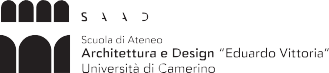 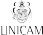 